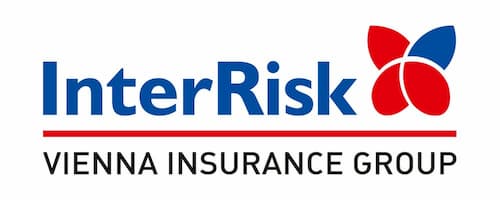 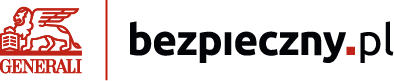 Ważny komunikat dla Rodziców dotyczący ubezpieczenia NNW SzkolnegoSzanowni Rodzice,Informujemy, że w roku szkolnym 2021/2022 uczniowie Zespołu Szkół 
w Osieku nad Wisłą mają możliwość wykupienia grupowego ubezpieczenia w TU Bezpieczny.pl (GENERALI).Rodziców zainteresowanych wykupieniem innego wariantu ubezpieczenia 
w TU Bezpieczny.pl z 10% zniżką, zapraszamy na stronę internetową, której link znajduje się poniżej. Przy zakupie online istnieje możliwość doubezpieczenia na polisie dzieci przedszkolnych, szkolnych oraz studentów nieuczęszczających do naszej placówki.Bezpieczny.pl: https://bezpieczny.pl/nnw-szkolne/24808 Kod pośrednika: 24808Istnieje również możliwość ubezpieczenia dziecka w jednym z 2 wariantów w TU Interrisk, w tym jeden z nich ma w zakresie operacje chirurgiczne. Zakupu dokonuje się online.InterRisk: https://klient.interrisk.pl/EduPlusOnlineWprowadź numer: seqjzW sprawie wszelkich pytań czy wątpliwości odnośnie ubezpieczeń na portalach prosimy o kontakt z:Magdalena Wrzeszcz tel. 600 319 102 magdalenawrzeszcz@kancelaria
-temidas.plWiktoria Marchlewskatel. 736 890 394wiktoriamarchlewska@kancelaria-temidas.pl